TRIVIS - Střední škola veřejnoprávní Brno, s.r.o.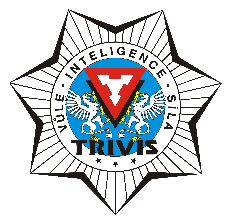 Dukelská třída 467/65, 614 00  BrnoTelefon: 543 210 696, e-mail: brno@trivis.cz    IČ: 25 339 842ŽÁDOST o uvolnění žáka/žákyně z vyučování předmětu tělesná výchova(§ 67 odst. 2 školského zákona)Zákonný zástupceJméno a příjmení: _________________________________ Trvalý pobyt: __________________________________________Žák/žákyněJméno a příjmení: ______________________________  Datum narození: _______________ Trvalý pobyt:  _________________________________ Třída: ______     Jako zákonný zástupce ________________________________ žádám o jeho/její uvolnění z předmětu tělesná výchova na __________ pololetí školního roku _____________________    tj. od ______________ do ______________ , a to na základě posudku vydaného registrujícím lékařem   podle  §§  7 a  8 vyhlášky  ministerstva  zdravotnictví   č. 391/2013 Sb.,  o zdravotní  způsobilosti  k tělesné  výchově a sportu, který tvoří přílohu této žádosti.V __________________ dne ___________________Podpis zákonného zástupce žáka/žákyně: ___________________Podpis žáka/žákyně (vyjadřující jeho/její souhlas se žádostí): _____________________     